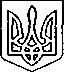 Щасливцевська  сільська  радаВиконавчий  комітетРІШЕННЯ16.01.2020 р.				№ 6Про погодження схеми розміщенняоб’єктів благоустроюРозглянувши заяву щодо погодження схеми розміщення об’єктів благоустрою та надані документи, керуючись Законом України «Про регулювання містобудівної діяльності», ст.31 Закону України «Про місцеве самоврядування в Україні», виконком Щасливцевської сільської радиВИРІШИВ:1. Погодити схему благоустрою:1.1. гр. *** на територію прилеглу до земельної ділянки за адресою: вул. Набережна, ***в с. Щасливцеве Генічеського р-ну Херсонської обл.2. Контроль за виконанням рішення покласти на в.о. начальника відділу містобудування та архітектури – головного архітектора виконавчого комітету Щасливцевської сільської ради М.В. Борідко.Заступник сільського голови з питань                                                              О.БОРОДІНАдіяльності виконкому